Using the ASQ in your work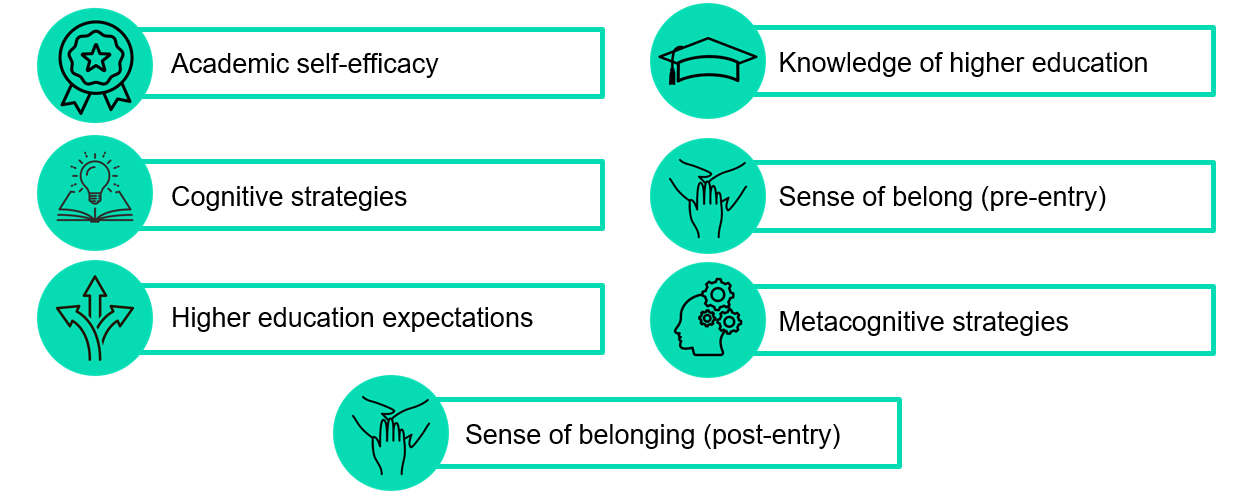 